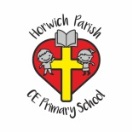 RE Spring term 1 Year Five Jesus the teacherRE Spring term 1 Year Five Jesus the teacherKey vocabularyExplanation/ definitionKey KnowledgeParable A simple story used to illustrate a moral or spiritual lesson, as told by Jesus in the Gospels.These stories about Jesus’ teaching explain Christian beliefs and actions.There are links between Jesus’ teaching and the school’s Christian values and British values.Jesus’ teaching makes an impact in peoples lives, their values, choices and behaviour.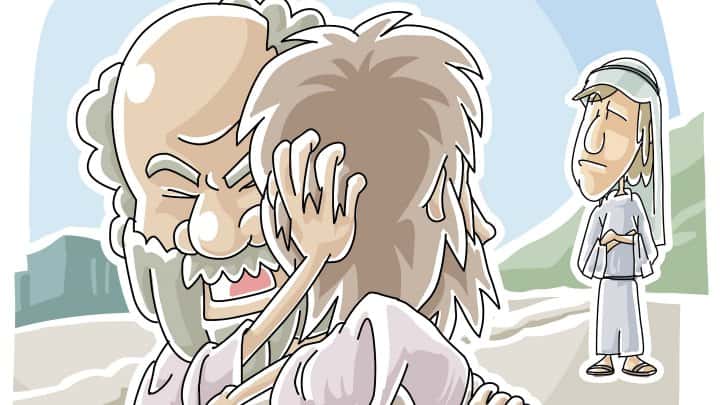 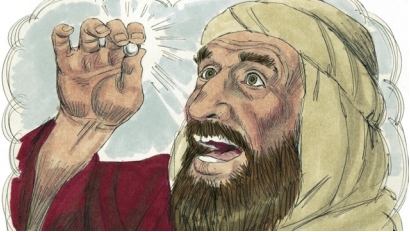 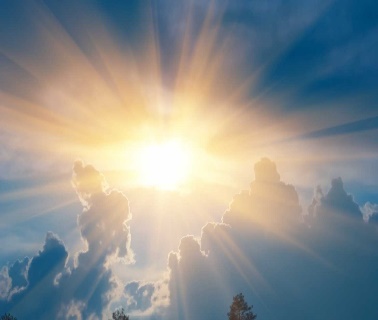 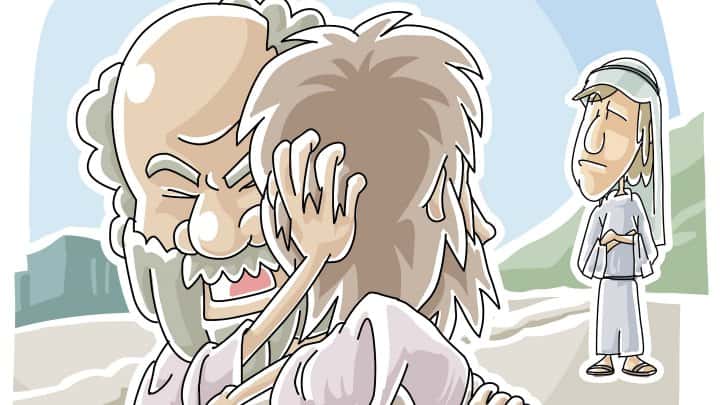 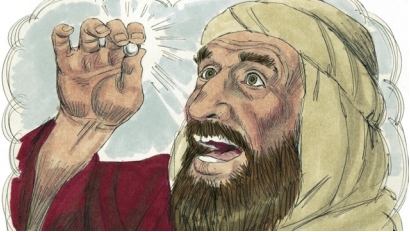 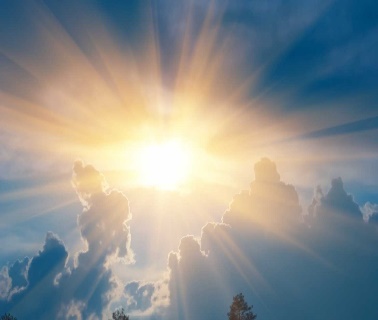           The prodigal son                                   The pearl of great price                The Kingdom of GodGospels A written account of the life and teaching of Jesus Christ.These stories about Jesus’ teaching explain Christian beliefs and actions.There are links between Jesus’ teaching and the school’s Christian values and British values.Jesus’ teaching makes an impact in peoples lives, their values, choices and behaviour.          The prodigal son                                   The pearl of great price                The Kingdom of GodKingdom of GodThe realm where God reigns supreme, and Jesus Christ is King. In this kingdom, God’s authority is recognised, and his will is obeyed.These stories about Jesus’ teaching explain Christian beliefs and actions.There are links between Jesus’ teaching and the school’s Christian values and British values.Jesus’ teaching makes an impact in peoples lives, their values, choices and behaviour.          The prodigal son                                   The pearl of great price                The Kingdom of GodRealm A kingdom. These stories about Jesus’ teaching explain Christian beliefs and actions.There are links between Jesus’ teaching and the school’s Christian values and British values.Jesus’ teaching makes an impact in peoples lives, their values, choices and behaviour.          The prodigal son                                   The pearl of great price                The Kingdom of GodImagery Descriptive language used in a poem or book.These stories about Jesus’ teaching explain Christian beliefs and actions.There are links between Jesus’ teaching and the school’s Christian values and British values.Jesus’ teaching makes an impact in peoples lives, their values, choices and behaviour.          The prodigal son                                   The pearl of great price                The Kingdom of GodThese stories about Jesus’ teaching explain Christian beliefs and actions.There are links between Jesus’ teaching and the school’s Christian values and British values.Jesus’ teaching makes an impact in peoples lives, their values, choices and behaviour.          The prodigal son                                   The pearl of great price                The Kingdom of GodKey skillsKey skillsKey skillsBy the end of this unit, pupils are expected to be able to:Retell in detail some of the Bible stories covered in this unit.Ask important and relevant questions about Jesus teachings.Describe and show understanding of the Christian beliefs revealed through these stories.Explain how the parables in this unit answer questions about values and commitments.To identify and explain why they think one of Jesus parables has a particularly strong message for the world today.By the end of this unit, pupils are expected to be able to:Retell in detail some of the Bible stories covered in this unit.Ask important and relevant questions about Jesus teachings.Describe and show understanding of the Christian beliefs revealed through these stories.Explain how the parables in this unit answer questions about values and commitments.To identify and explain why they think one of Jesus parables has a particularly strong message for the world today.By the end of this unit, pupils are expected to be able to:Retell in detail some of the Bible stories covered in this unit.Ask important and relevant questions about Jesus teachings.Describe and show understanding of the Christian beliefs revealed through these stories.Explain how the parables in this unit answer questions about values and commitments.To identify and explain why they think one of Jesus parables has a particularly strong message for the world today.